Анкетаучастника муниципального конкурсапрофессионального мастерства «Профессионал»в Качканарском городском округе в 2016 году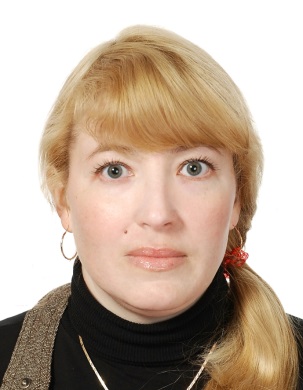 Фамилия Григорьева_________Имя          Ольга______________Отчество Юрьевна___________Дата рождения  08.06.1975Сведения об образовании Шадринский педагогический институт, факультет филологии, специальность: учитель русского языка и литературыМесто работы  МОУ Лицей №6Общий трудовой стаж   18 летСтаж педагогической работы, занимаемая должность на момент участия в конкурсе  17 лет, учитель русского языка и литературыС какого времени работает в данной ОО  август 1997 годаПредметная область  филологияСведения о повышении квалификации:Обучение по образовательным программам:- 2012 г., ГБОУ ДПО СО «ИРО», «Федеральный государственный образовательный стандарт общего образования: идеология, содержание, технологии введения». Вариативный модуль для учителей русского языка и литературы, 120 часов, №4331-а; - 2012 г., НТФ ИРО, «Федеральный государственный образовательный стандарт общего образования: идеология, содержание, технологии введения», 120 часов, №3747; - 2013 г., ГАОУ ДПО СО «ИРО», «Современные технологии дистанционного обучения», 108 часов, №4814.Дополнительные сведения:- Грамота Управления образованием Качканарского городского округа, 2012 г., постановление №289 от 26.06.2012 г.;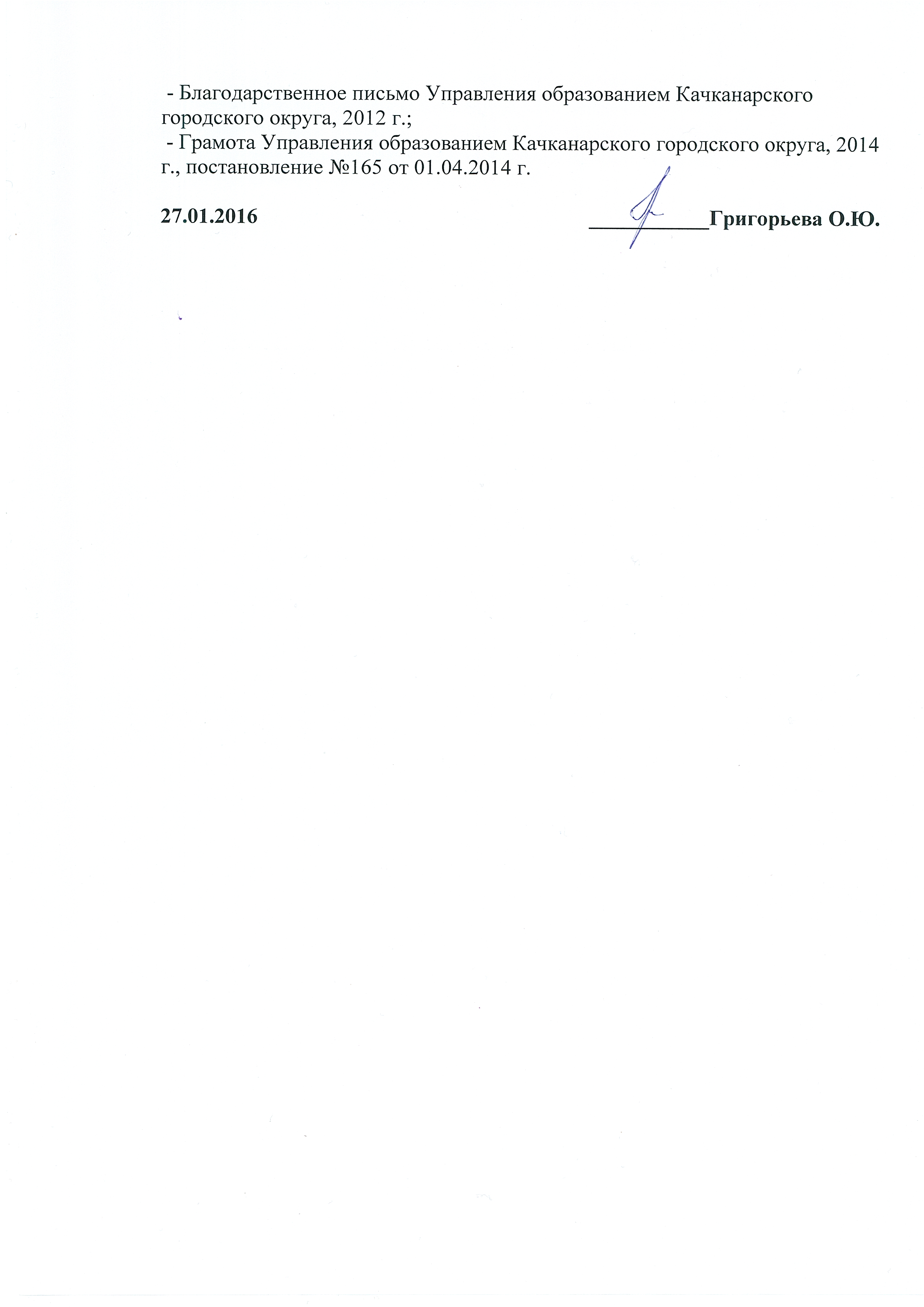 